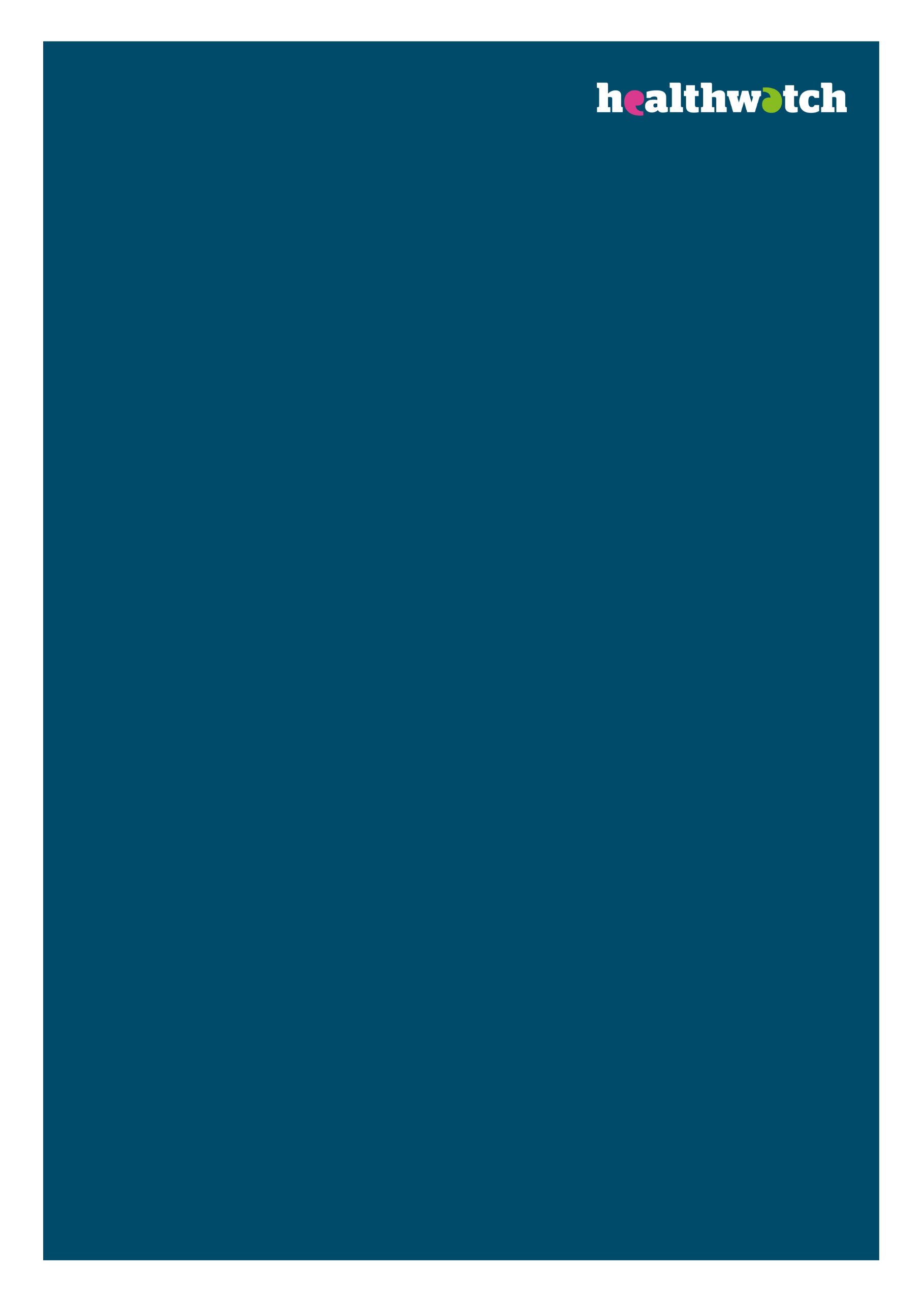 Making decisions about face-to-face engagementTemplate for local HealthwatchAbout The Government has eased several COVID-19 restrictions from 21 July 2021. However, the country will still face the risk of rising transmission rates and localised outbreaks of COVID-19. Both of which could present a danger to the public, especially those who are unvaccinated.As local Healthwatch restarts face-to-face engagement, this template aims to highlight the issues you should consider when deciding to undertake any face-to-face activity.Decision-making templateUse this template to help you make decisions about face-to-face engagement QuestionQuestionAnswerAnswerDates of planned engagementDates of planned engagementWhere will engagement be conducted?Where will engagement be conducted?What is the purpose of the engagement activity? What is the purpose of the engagement activity? Which specific communities are you hoping to reach? Which specific communities are you hoping to reach? Have you carried out an equality impact assessment?  (please attach).Have you carried out an equality impact assessment?  (please attach).Have you assured yourself that you are not acting against government guidance or regulations on COVID-19?. Have you assured yourself that you are not acting against government guidance or regulations on COVID-19?. Have you checked your insurance coverage?Have you checked your insurance coverage?Why does this engagement need to happen now?Why does this engagement need to happen now?Which method of engagement do you plan to use (e.g. face to face, remote or blended)?Which method of engagement do you plan to use (e.g. face to face, remote or blended)?Which stakeholders have been consulted? Which stakeholders have been consulted? What are the limitations of the engagement method planned? What are the limitations of the engagement method planned? Who will carry out the engagement and how will they travel? Who will carry out the engagement and how will they travel? Has a health and safety risk assessment been carried out? (please attach)Has a health and safety risk assessment been carried out? (please attach)What measures are in place to support COVID-19 secure engagement (e.g. training, equipment). What measures are in place to support COVID-19 secure engagement (e.g. training, equipment). Why do the benefits of this activity outweigh  the risks?Why do the benefits of this activity outweigh  the risks?ApprovalApprovalDate of approval Approved by: